Publicado en Madrid el 27/07/2017 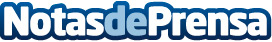 6 de cada 10 familias planifican su viaje en coche para evitar grandes atascos en la Operación SalidaEl 41% de los españoles confiesa que reduce la velocidad cuando hay efectivos de la Guardia Civil en las carreteras. El 59% de los conductores apoya la instalación de radares para reducir la siniestralidad 
Datos de contacto:David MálagaNota de prensa publicada en: https://www.notasdeprensa.es/6-de-cada-10-familias-planifican-su-viaje-en Categorias: Automovilismo Sociedad Seguros Industria Automotriz http://www.notasdeprensa.es